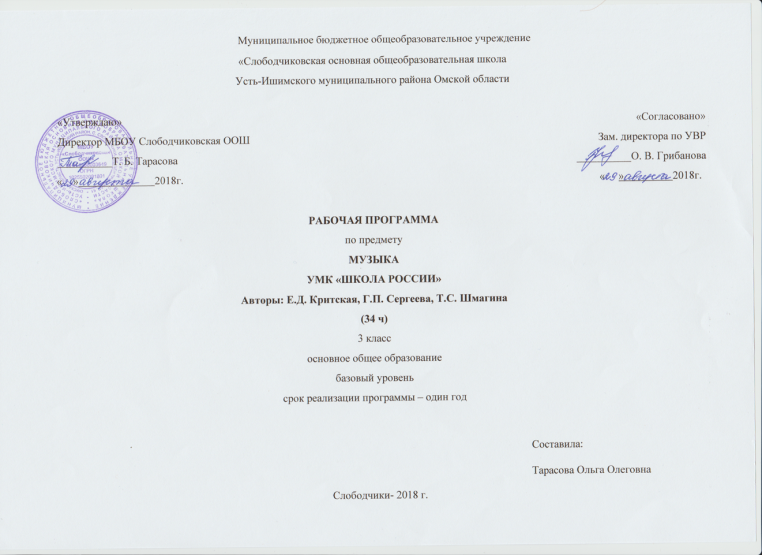 Рабочая программа по музыке 3 класс УМК «Школа России».ПЛАНИРУЕМЫЕ РЕЗУЛЬТАТЫ ОСВОЕНИЯ ПРЕДМЕТАТребования к уровню подготовки учащихся:Личностные результаты:- чувство гордости за свою Родину, народ и историю России, укрепление культурной, этнической и гражданской идентичности в соответствии с духовными традициями семьи и народа; - наличие эмоционального отношения к искусству, эстетического взгляда на мир;- формирование личностного смысла постижения искусства;- позитивная самооценка своих музыкально-творческих способностей;- продуктивное сотрудничество со сверстниками при решении творческих задач, уважительное отношение к иному мнению;- уважительное отношение к историко-культурным традициям других народов.Метапредметные результаты:– наблюдение за различными явлениями жизни и искусства в учебной и внеурочной деятельности, понимание их специфики и эстетического многообразия;- ориентированность в культурном многообразии окружающей действительности, участие в жизни группы, класса, школы, города, региона и др.;- овладение способностью к реализации собственных творческих замыслов через понимание целей, выбор способов решения проблем поискового характера;- применение знаково-символических и речевых средств для решения коммуникативных и познавательных задач;- готовность к логическим действиям (анализ, сравнение, синтез, обобщение, классификация по стилям и жанрам музыкального искусства);- планирование, контроль и оценка собственных учебных действий, понимание их успешности или причин неуспешности, умение корректировать свои действия;- участие в совместной деятельности на основе сотрудничества, поиска компромиссов, распределение функций и ролей;- умение воспринимать окружающий мир во всем его социальном, культурном, природном и художественном разнообразии.Предметные результаты:– устойчивый интерес к музыке и различным видам музыкально-творческой деятельности;- развитое художественное восприятие, умение оценивать произведения разных видов искусств, размышлять о музыке как о способе выражения духовных переживаний человека;- общее понятие о значении музыки в жизни человека;- элементарные умения и навыки в различных видах учебно-творческой деятельности;- использование элементарных умений и навыков при воплощении художественно-образного содержания музыкальных произведений в различных видах музыкальной и учебно-творческой деятельности;- готовность применять полученные знания и приобретенный опыт творческой деятельности при реализации различных проектов для организации содержательного культурного досуга во внеурочной и внешкольной деятельности;- участие в создании театрализованных и музыкально-пластических композиций, исполнение вокально-хоровых произведений, импровизаций, театральных спектаклей, ассамблей искусств, музыкальных фестивалей и конкурсов и др.Планируемые результаты:- воспринимать музыку различных жанров, размышлять о музыкальных произведениях как способе выражения чувств и мыслей человека, эмоционально откликаться на искусство, выражая свое отношение к нему в различных видах деятельности;- ориентироваться в музыкально-поэтическом творчестве, в многообразии фольклора России, сопоставлять различные образцы народной и профессиональной музыки, ценить отечественные народные музыкальные традиции;- соотносить выразительные и изобразительные интонации, узнавать характерные черты музыкальной речи разных композиторов, воплощать особенности музыки в исполнительской деятельности;- общаться и взаимодействовать в процессе ансамблевого, коллективного (хорового и инструментального) воплощения различных художественных образов;- исполнять музыкальные произведения разных форм и жанров (пение, драматизация, музыкально-пластическое движение, инструментальное музицирование, импровизация и др.);- определять виды музыки, сопоставлять музыкальные образы в звучании различных музыкальных инструментов;- оценивать и соотносить содержание и музыкальный язык народного и профессионального музыкального творчества разных стран мира.Содержание  программы.  Раздел 1. «Россия — Родина моя»  -  5 ч.Мелодия — душа музыки. Песенность музыки русских композиторов. Лирические образы в романсах и картинах русских композиторов и художников. Образы Родины, защитников Отечества в различных жанрах музыки.Раздел 2. «День, полный событий» -  4 ч.Выразительность и изобразительность в музыке разных жанров и стилей. Портрет в музыке.Раздел 3. «О России петь — что стремиться в храм»    4 ч.Древнейшая песнь материнства. Образ матери в музыке, поэзии, изобразительном искусстве. Образ праздника в искусстве. Вербное воскресенье. Святые земли Русской.Раздел 4. «Гори, гори ясно, чтобы не погасло!» -4 ч.Жанр былины. Певцы-гусляры. Образы былинных сказителей, народные традиции и обряды в музыке русских композиторов.Раздел 5. «В музыкальном театре» -  6 ч.Музыкальные темы-характеристики главных героев. Интонационно-образное развитие в опере и балете. Контраст. Мюзикл как жанр легкой музыки. Особенности содержания музыкального языка, исполнения.Раздел 6. «В концертном зале»-  6 ч.Жанр инструментального концерта. Мастерство композиторов и исполнителей. Выразительные возможности флейты, скрипки. Выдающиеся скрипичные мастера и исполнители. Контрастные образы сюиты, симфонии. Музыкальная форма (трехчастная, вариационная). Темы, сюжеты и образы музыки Бетховена.Раздел 7. «Чтоб музыкантом быть, так надобно уменье...»  -  5 ч. Роль композитора, исполнителя, слушателя в создании и бытовании музыкальных сочинений. Сходство и различие музыкальной речи разных композиторов.Календарно- тематическое планирование по музыке 3 класс-34 часа УМК «Школа России»№ п\пТема урокакол-во часовРОССИЯ  - РОДИНА МОЯ (5 ч)РОССИЯ  - РОДИНА МОЯ (5 ч)РОССИЯ  - РОДИНА МОЯ (5 ч)1Мелодия- музыка души.12Природа и музыка. Звучащие картины. 13Виват, Россия! Наша слава – Русская держава. 14Кантата «Александр Невский».15Опера «Иван Сусанин».1ДЕНЬ, ПОЛНЫЙ СОБЫТИЙ (4 ч)ДЕНЬ, ПОЛНЫЙ СОБЫТИЙ (4 ч)ДЕНЬ, ПОЛНЫЙ СОБЫТИЙ (4 ч)6Утро. Вечер.17Портрет в музыке. В каждой интонации спрятан человек.18В детской. Игры в игрушки. На прогулке.19Обобщающий урок.1О РОСИИ ПЕТЬ – ЧТО СТРЕМИТСЯ В ХРАМ (4 ч)О РОСИИ ПЕТЬ – ЧТО СТРЕМИТСЯ В ХРАМ (4 ч)О РОСИИ ПЕТЬ – ЧТО СТРЕМИТСЯ В ХРАМ (4 ч)10«Радуйся, Мария!». «Богородице Дево,  радуйся».111Древнейшая песнь материнства. 112Вербное воскресенье. «Вербочки». 113Святые земли Русской. 1ГОРИ, ГОРИ ЯСНО, ЧТОБЫ НЕ ПОГАСЛО (3 ч)ГОРИ, ГОРИ ЯСНО, ЧТОБЫ НЕ ПОГАСЛО (3 ч)ГОРИ, ГОРИ ЯСНО, ЧТОБЫ НЕ ПОГАСЛО (3 ч)14«Настрою гусли на старинный лад…». Певцы русской старины. Былина о Садко.115«Лель, мой Лель…»116Обобщающий урок .1В МУЗЫКАЛЬНОМ ТЕАТРЕ (4ч )В МУЗЫКАЛЬНОМ ТЕАТРЕ (4ч )В МУЗЫКАЛЬНОМ ТЕАТРЕ (4ч )17Звучащие картины. Прощание с Масленицей.  118Опера «Снегурочка». 119Океан – море синее. 120Балет «Спящая красавица». 1В КОНЦЕРТНОМ ЗАЛЕ (5 ч)В КОНЦЕРТНОМ ЗАЛЕ (5 ч)В КОНЦЕРТНОМ ЗАЛЕ (5 ч)21В современных ритмах. 122Музыкальное состязание.123«Музыкальные инструменты. Звучащие картины. 124Сюита «Пер Гюнт». 25«Героическая».ЧТОБ МУЗЫКАНТОМ БЫТЬ, ТАК НАДОБНО УМЕНЬЕ (8 ч)ЧТОБ МУЗЫКАНТОМ БЫТЬ, ТАК НАДОБНО УМЕНЬЕ (8 ч)ЧТОБ МУЗЫКАНТОМ БЫТЬ, ТАК НАДОБНО УМЕНЬЕ (8 ч)26Обобщающий урок.27Мир Бетховена.28Чудо-музыка.29Острый ритм – джаза звуки. 30«Люблю я грусть твоих просторов». 31Мир Прокофьева. 32Певцы родной природы. 33Прославим радость на земле! 34Обобщающий урок .